                                                                                                                                                                                                        О Т К Р Ы Т О Е    А К Ц И О Н Е Р Н О Е     О Б Щ Е С Т В О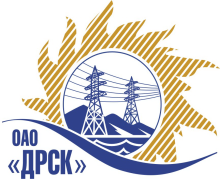 Протокол выбора победителяПРЕДМЕТ ЗАКУПКИ:Открытый запрос предложений на право заключения Договора на поставку:  «Сборки, панели, щиты» для нужд филиалов ОАО «ДРСК» «Амурские электрические сети», «Хабаровские электрические сети».	Закупка проводится согласно ГКПЗ 2014г. раздела  2.2.2 «Материалы для энергоремонта» № 1453 на основании указания ОАО «ДРСК» от  13.03.2014 г. № 59.Плановая стоимость закупки: 3 998 639,00 руб. без НДС.          ПРИСУТСТВОВАЛИ: постоянно действующая Закупочная комиссия 2-го уровня.ВОПРОСЫ, ВЫНОСИМЫЕ НА РАССМОТРЕНИЕ ЗАКУПОЧНОЙ КОМИССИИ: О признании предложений соответствующими условиям закупки.Об отклонении предложений участников закупкиО предварительной ранжировке предложенийО проведении переторжкиВыбор победителяРАССМАТРИВАЕМЫЕ ДОКУМЕНТЫ:Протокол вскрытия конвертов от 31.03.2014г. № 211-МР-ВИндивидуальное заключение Смирных А.Ю.Индивидуальное заключение Машкиной О.П.Индивидуальное заключение Моториной О.А.Индивидуальное заключение Лаптева И.А.ВОПРОС 1 «О признании предложений соответствующими условиям закупки»ОТМЕТИЛИ:Предложения ООО Управляющая компания "Радиан" (664040, Иркутская область, г. Иркутск, ул. Розы Люксембург, д. 184), ООО "ЭСК" (Россия, Приморский край, 690001 г. Владивосток, ул. Дальзаводская, 4), ЗАО ЗЭТО "ЭнергоСила" (пер. Нахимова, 11/1, г. Томск, Томская область, 634012), ООО "ТЭС" (630071, Новосибирская обл., г. Новосибирск, ул. Станционная, 60/1) признаются удовлетворяющим по существу условиям закупки. Предлагается принять данные предложения к дальнейшему рассмотрению.ВОПРОС  2	«Об отклонении предложения участников закупки»Участники: ЗАО Центр Комплектации "СЭЛЛ" (630501, Россия, Новосибирская область, Новосибирский р-н, п. Краснообск, Дом ГНУ СиьНИИЭСХ Россельхозакадемии этаж 7, офис 7), ООО "Р.О.С.-электро" (620043, Россия, Свердловская обл., г. Екатеринбург, ул. Репина, д. 95, оф. 611), ООО "Электросистемы" (680000, г. Хабаровск, ул. Тургенева-34), ООО "Амурэлектрощит" (РФ, 675000, Амурская обл., г.Благовещенск, ул.Нагорная, д.19), ЗАО "ЭТК "БирЗСТ" (679017, Россия, Еврейская автономная область, г. Биробиджан, ул. Трансформаторная, д. 1) не соответствуют требованиям Закупочной документации п. 2.6.7  раздела 2,  а именно предложения вышеуказанных участников не поступили в указанный в извещении срок в электронный сейф закупки на ЭТП.Предложенная стоимость:ЗАО Центр Комплектации "СЭЛЛ"  - 8 094 000,00 руб. без НДС;ООО "Р.О.С.-электро" – 3 299 152,54 руб. без НДС;ООО "Электросистемы" - 3 300 000,00 руб. без НДС;ООО "Амурэлектрощит" – 2 700 000,00руб. без НДС;ЗАО "ЭТК "БирЗСТ"- 3 305 230,81 руб. без НДСПредлагается отклонить данное предложение от дальнейшего рассмотрения.ВОПРОС 3«О ранжировке предложений Участников закупки»ОТМЕТИЛИ:В соответствии с требованиями и условиями, предусмотренными извещением о закупке и Закупочной документацией, предлагается ранжировать предложения следующим образом: ВОПРОС 4 «О проведении переторжки»ОТМЕТИЛИ:Учитывая результаты экспертизы предложений Участников закупки, а также учитывая  экономический эффект 31% и количество сделанных  участниками  ставок  (одиннадцать) Закупочная комиссия полагает не целесообразным проведение переторжки.ВОПРОС 5 «Выбор победителя»ОТМЕТИЛИ:       На основании вышеприведенной ранжировке предложений предлагается признать Победителем Участника, занявшего первое место, а именно: ООО Управляющая компания "Радиан" (664040, Иркутская область, г. Иркутск, ул. Розы Люксембург, д. 184) , предложение на поставку: «Сборки, панели, щиты» для нужд филиалов ОАО «ДРСК» «Амурские электрические сети», «Хабаровские электрические сети» на общую сумму – 2 739 220,34,00 руб. (цена без НДС). (3 232 280,00 рублей с учетом НДС). Срок поставки: спецификация№ 1 -до 15.06.2014г., спецификации № 2,3 – до 30.05.2014г. Условия оплаты: В соответствии со спецификациями № до 15.07.2014г., по спецификации №2 и 3 до 30.06.2014г. Гарантийный срок: 60 месяцев с момента ввода оборудования в эксплуатацию. Предложение действительно до 10 июля 2014г.РЕШИЛИ:	1. Признать предложения ООО Управляющая компания "Радиан" (664040, Иркутская область, г. Иркутск, ул. Розы Люксембург, д. 184), ООО "ЭСК" (Россия, Приморский край, 690001 г. Владивосток, ул. Дальзаводская, 4), ЗАО ЗЭТО "ЭнергоСила" (пер. Нахимова, 11/1, г. Томск, Томская область, 634012), ООО "ТЭС" (630071, Новосибирская обл., г. Новосибирск, ул. Станционная, 60/1)  соответствующими условиям закупки.2.  Отклонить предложения:  ЗАО Центр Комплектации "СЭЛЛ" (630501, Россия, Новосибирская область, Новосибирский р-н, п. Краснообск, Дом ГНУ СиьНИИЭСХ Россельхозакадемии этаж 7, офис 7), ООО "Р.О.С.-электро" (620043, Россия, Свердловская обл., г. Екатеринбург, ул. Репина, д. 95, оф. 611), ООО "Электросистемы" (680000, г. Хабаровск, ул. Тургенева-34), ООО "Амурэлектрощит" (РФ, 675000, Амурская обл., г.Благовещенск, ул.Нагорная, д.19), ЗАО "ЭТК "БирЗСТ" (679017, Россия, Еврейская автономная область, г. Биробиджан, ул. Трансформаторная, д. 1).3. Утвердить ранжировку предложений:место: ООО Управляющая компания "Радиан"; 2 место: ЗАО ЗЭТО "ЭнергоСила";3 место: ООО "ТЭС";место: ООО "ЭСК".          4.Признать Победителем ООО Управляющая компания "Радиан" (664040, Иркутская область, г. Иркутск, ул. Розы Люксембург, д. 184) , предложение на поставку: «Сборки, панели, щиты» для нужд филиалов ОАО «ДРСК» «Амурские электрические сети», «Хабаровские электрические сети» на общую сумму – 2 739 220,34,00 руб. (цена без НДС). (3 232 280,00 рублей с учетом НДС). Срок поставки: спецификация№ 1 -до 15.06.2014г., спецификации № 2,3 – до 30.05.2014г. Условия оплаты: В соответствии со спецификациями № до 15.07.2014г., по спецификации №2 и 3 до 30.06.2014г. Гарантийный срок: 60 месяцев с момента ввода оборудования в эксплуатацию. Предложение действительно до 10 июля 2014г.ДАЛЬНЕВОСТОЧНАЯ РАСПРЕДЕЛИТЕЛЬНАЯ СЕТЕВАЯ КОМПАНИЯУл.Шевченко, 28,   г.Благовещенск,  675000,     РоссияТел: (4162) 397-359; Тел/факс (4162) 397-200, 397-436Телетайп    154147 «МАРС»;         E-mail: doc@drsk.ruОКПО 78900638,    ОГРН  1052800111308,   ИНН/КПП  2801108200/280150001№ 244/МР-Р               город  Благовещенск17.04.2014г.Место в ранжировкеНаименование и адрес участникаЦена и иные существенные условия1 местоООО Управляющая компания "Радиан"Цена: 2 739 220,34,00 руб. (цена без НДС).(3 232 280,00 рублей с учетом НДС).Срок поставки: спецификация№ 1 -до 15.06.2014г., спецификации № 2,3 – до 30.05.2014г.Условия оплаты: В соответствии со спецификациями № до 15.07.2014г., по спецификации №2 и 3 до 30.06.2014г.Гарантийный срок: 60 месяцев с момента ввода оборудования в эксплуатацию. Предложение действительно до 10 июля 2014г.2 местоЗАО ЗЭТО "ЭнергоСила" Цена: 3 683 173,31 руб. (цена без НДС).(4 346 144,51 рублей с учетом НДС).Срок поставки: до 30.05 .2014г. и до 15.06.2014г.Условия оплаты: до 30.06.2014г. и до 15.07.2014г.Гарантийный срок: 5 лет с момента ввода в эксплуатацию. Предложение действительно до 30 июня 2014г.3 местоООО "ТЭС"Цена: 3 865 444,12 руб. (цена без НДС).(4 561 224,00 рублей с учетом НДС).Срок поставки: спецификация№ 1 -до 15.06.2014г., спецификации № 2,3 – до 30.05.2014г.Условия оплаты: В соответствии со спецификациями № до 15.07.2014г., по спецификации №2 и 3 до 30.06.2014г.Гарантийный срок: 60 месяцев. Предложение действительно до 10 июля 2014г.4 местоООО "ЭСК"Цена: 3 967 877,94 руб. (цена без НДС).(4 682 095,97 рублей с учетом НДС).Срок поставки: до 30.05 .2014г. и до 15.06.2014г.Условия оплаты: до 30.06.2014г. и до 15.07.2014г.Гарантийный срок: не менее 60 месяцев. Предложение действительно до 30 июля 2014г.Ответственный секретарьТехнический секретарь________________________________________________О.А. МоторинаГ.М. Терёшкина